Projektas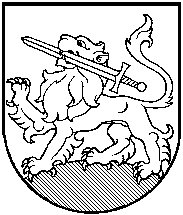 RIETAVO SAVIVALDYBĖS TARYBASPRENDIMASDĖL RIETAVO SAVIVALDYBĖS GYVENTOJŲ TELKIMO VISUOMENEI NAUDINGAI VEIKLAI TVARKOS APRAŠO PATVIRTINIMO2014 m. vasario d.  Nr. T1-RietavasVadovaudamasi Lietuvos Respublikos vietos savivaldos įstatymo (Žin., 1994, Nr. 55-1049; 2008, Nr. 113-4290) 6 straipsnio 1 dalies 43 punktu, Lietuvos Respublikos piniginės socialinės paramos nepasiturintiems gyventojams įstatymu (Žin., 2011, Nr. 155-7353), Lietuvos Respublikos socialinės apsaugos ir darbo ministro 2012 m. gegužės 24 d. įsakymu Nr. A1-255 „Dėl telkimo visuomenei naudingai veiklai atlikti tvarkos aprašo patvirtinimo“  (Žin., 2012, Nr. 60-3042), Rietavo savivaldybės taryba nusprendžia:1. Patvirtinti Rietavo savivaldybės gyventojų telkimo visuomenei naudingai veiklai tvarkos aprašą (pridedama).2. Pripažinti netekusiu galios Rietavo savivaldybės tarybos 2009 m. liepos 2 d. sprendimą Nr. T1-203 „Dėl Rietavo savivaldybės gyventojų telkimo visuomenei naudingiems darbams tvarkos aprašo patvirtinimo“.Šis sprendimas gali būti skundžiamas Lietuvos Respublikos administracinių bylų teisenos įstatymo nustatyta tvarka.Savivaldybės meras			          				   				PATVIRTINTA					           Rietavo savivaldybės tarybos								      2014 m. vasario  d.                                                                                           sprendimu Nr. T1-RIETAVO SAVIVALDYBĖS GYVENTOJŲ TELKIMO VISUOMENEI NAUDINGAI VEIKLAI TVARKOS APRAŠASŠis Telkimo visuomenei naudingai veiklai tvarkos aprašas (toliau – aprašas) nustato visuomenei naudingų veiklų sąrašą, reglamentuoja gyventojų telkimo visuomenei naudingi veiklai sąlygas ir tvarką Savivaldybėje. Visuomenei naudinga veikla – neatlyginamos nedidelės apimties visuomenei naudingos paslaugos, kurias Savivaldybės teritorijos gyventojai teikia bendruomenės labui.Visuomenei naudingos veiklos tikslas – skatinti gyventojus aktyviai prisidėti prie bendruomenės gerovės kūrimo, jų iniciatyvą ir darbinę motyvaciją.Visuomenei naudingos veiklos organizatoriai, telkdami gyventojus visuomenei naudingai veiklai, vadovaujasi Lietuvos Respublikos piniginės socialinės paramos nepasiturintiems gyventojams įstatymu ir Lietuvos Respublikos socialinės apsaugos ir darbo ministro 2012 m. gegužės 24 d. įsakymu Nr. A1-255 „Dėl telkimo visuomenei naudingai veiklai atlikti tvarkos aprašo patvirtinimo“, kitais teisės aktais ir šia tvarka.Organizuojant visuomenei naudingą veiklą atsižvelgiama į asmens, pasitelkiamo visuomenei naudingai veiklai, profesinį pasirengimą, asmeninius gebėjimus, pomėgius ir kita.Visuomenei naudinga veikla gali būti: aplinkos (teritorijų, skirtų visuomenės poreikiams) tvarkymas; parkų, miškų, medelynų, želdinių, krūmų tvarkymas ir priežiūra; veikla socialinėse, švietimo, sveikatos, kultūros ir kitose įstaigose ir institucijose;6.4. veikla nevyriausybinėse organizacijose, veikiančiose socialinės, švietimo, sveikatos, kultūros, aplinkosaugos srityse;6.5. kita gyvybei ir sveikatai pavojaus nekelianti, specialaus pasirengimo ir kvalifikacijos nereikalaujanti veikla bendruomenės labui.7. Visuomenei naudingai veiklai pasitelkiami ne jaunesni kaip 18 metų fiziniai asmenys, deklaruojantys gyvenamąją vietą Rietavo savivaldybėje, pagal tarpusavio susitarimą su visuomenei naudingos veiklos organizatoriumi atliekantys visuomenei naudingą darbą.8. Savivaldybės biudžetinės ir viešosios įstaigos pasitelkia visuomenei naudingai veiklai darbingus nedirbančius ar nesimokančius ir nedalyvaujančius aktyvios darbo rinkos politikos priemonėse darbingo amžiaus socialinės pašalpos gavėjus ar darbingus kartu gyvenančius asmenis. Visuomenei naudingai veiklai pasitelkiami asmenys, kurie studijuoja pagal neakivaizdinės ar ištęstinės studijų formos programą, atsižvelgiant į studijų organizavimo procesą. 9. Visuomenei naudingai veiklai nepasitelkiami:9.1. asmenys, sukakę senatvės pensijos amžių;9.2. nėščios moterys;9.3. motina, tėvas arba globėjas, auginantys ikimokyklinio ir (ar) priešmokyklinio ugdymo įstaigos nelankantį vaiką;9.4. asmenys, kurie slaugo ar prižiūri globojamą ar rūpinamą šeimoje vaiką, bendrai gyvenantį asmenį, savo ar sutuoktinio artimą giminaitį, jeigu jiems yra nustatytas neįgalumas, arba asmenys, įstatymų nustatyta tvarka paskirti neveiksniu pripažinto globojamo ar rūpinamo šeimoje vaiko, bendrai gyvenančio asmens, savo ar sutuoktinio artimojo giminaičio globėju ar rūpintoju;9.5. neįgalūs asmenys, išskyrus asmenis, kuriems nustatytas 45–55 procentų darbingumo lygis;9.6. asmenys, kurie gydosi sveikatos priežiūros įstaigose (jų gydymosi laikotarpiu);9.7. asmenys, kuriems išduoti elektroniniai nedarbingumo pažymėjimai ar medicininės pažymos (jų galiojimo laikotarpiu);9.8. asmenys, pateikę medicinos dokumentų išrašą (forma Nr. 027/a) ar gydytojų konsultacinės komisijos išvadą, kuriose nurodoma, kad asmuo nurodytą laikotarpį dėl sveikatos būklės negali dalyvauti visuomenei naudingoje veikloje.10. Sveikatos, socialinės paramos ir rūpybos skyrius (toliau – skyrius), priėmęs sprendimą skirti socialinę pašalpą, užpildo siuntimą (1 priedas), kurį perduoda poreikį pateikusiai įstaigai.11. Su asmenimis, kurie pasitelkiami visuomenei naudingai veiklai, sudaroma rašytinė visuomenei naudingos veiklos sutartis (2 priedas), kurioje nustatomos visuomenei naudingos veiklos sąlygos.12. Visuomenei naudingos veiklos sutartis gali būti sudaroma tam tikram laikotarpiui, nurodant veiklos turinį (pobūdį), arba konkrečiai visuomenei naudingai veiklai, kuri bus atlikta per konkretų laiką.13. Prieš pradedant visuomenei naudingą veiklą, įstaigos vadovas privalo informuoti asmenis apie visuomenei naudingos veiklos turinį (pobūdį), eigą ir saugą, nurodydamas apsisaugojimo nuo galimų rizikos veiksnių būdus ir priemones. 14. Visuomenei naudingos veiklos trukmė proporcinga socialinės pašalpos dydžiui, už vieną valandą nustatoma 20 Lt. Nustatoma visuomenei naudingos veikos trukmė negali viršyti 40 valandų per mėnesį.15. Visuomenei naudingos veiklos organizatorius privalo vesti visuomenei naudingos veiklos apskaitos žurnalą (3 priedas).16. Atlikus visuomenei naudingą darbą, įstaiga, užpildžiusi 4 priedą, grąžina jį skyriui.17. Socialinės pašalpos gavėjui be pateisinamos priežasties atsisakius atlikti visuomenei naudingą darbą ar neįvykdžius visuomenei naudingos veiklos sutartyje numatytų įsipareigojimų, socialinė pašalpa neskiriama arba skiriama tik vaikui (vaikams), pasirenkant ar derinant jos teikimo formą (pinigais ir (ar) nepinigine forma).18. Visuomenei naudingos veiklos metu visuomenei naudingos veiklos organizatoriui ir asmenims, atliekantiems visuomenei naudingą darbą, padaryta žala atlyginama Lietuvos Respublikos įstatymų nustatyta tvarka.					___________________Telkimo visuomenei naudingai veiklai atlikti tvarkos aprašo 1 priedas (Siuntimo atlikti visuomenei naudingą veiklą forma)__________________________________________________(savivaldybės administracijos struktūrinio padalinio pavadinimas)SIUNTIMASATLIKTI VISUOMENEI NAUDINGĄ DARBĄ                                                                  ______________Nr.________ (data)Jūs, ____________________________________________________________________        	                              (vardas, pavardė, gimimo data, gyvenamoji vieta)______________________________________________________________________________,pasitelkiamas visuomenei naudingai veiklai vadovaujantis Piniginės socialinės paramos nepasiturintiems gyventojams įstatymo 23 straipsnio 2 dalimi, ____________________________                 (nurodyti ir kitą teisinį pagrindą, jeigu yra)_______________________________________________________________________________.(pašalpos dydis, pašalpos laikotarpis)Nustatyta visuomenei naudingos veiklos trukmė ____________val. per mėnesįIki 20 __m. __________________     _____ d. turite atvykti:į visuomenei naudingos veiklos vietą ______________________________ ,				               			(nurodyti adresą)pas visuomenei naudingos veiklos organizatorių _______________________________  _______________________________________________________________________________                                                             (pavadinimas, adresas, ryšio duomenys)Esate informuojamas, kad iki nustatytos datos privalote atvykti atlikti visuomenei naudingą darbą. Neatvykus iki nustatyto termino pabaigos, laikytina, kad atsisakote dalyvauti visuomenei naudingoje veikloje, todėl, nevykdant šios pareigos, piniginė socialinė parama bus teikiama vadovaujantis Piniginės socialinės paramos nepasiturintiems gyventojams įstatymo 23 straipsnio 1 dalies 5 arba 6 punktu: socialinė pašalpa neskiriama arba skiriama tik vaikui (vaikams), pasirenkant ar derinant jos teikimo formą (pinigais ir (ar) nepinigine forma).______________________________	  ________________	             ______________(įgalioto asmens pareigų pavadinimas)                   (parašas)			(vardas ir pavardė) Susipažinau______________________________(siuntimą gavusio asmens vardas ir pavardė)______________________________(parašas)______________________________(data)Telkimo visuomenei naudingai veiklai atlikti tvarkos aprašo2 priedas (Visuomenei naudingos veiklos atlikimo sutarties forma)VISUOMENEI NAUDINGOS VEIKLOS SUTARTIS_________ Nr. ______(data)  ______________    (sudarymo vieta)Visuomenei naudingos veiklos organizatorius (toliau – Organizatorius) ______________________________________________________________________________________, (juridinio asmens pavadinimas, adresas)atstovaujamas_____________________________________________________________(organizatoriaus įgalioto asmens pareigų pavadinimas, vardas ir pavardė)ir asmuo, atliekantis visuomenei naudingą darbą (toliau – Asmuo) ____________________________________________________________________________________________(fizinio asmens vardas ir pavardė, asmens kodas, adresas)sudarė šią visuomenei naudingos veiklos Sutartį:I. BENDROSIOS NUOSTATOS1.   Ši Sutartis sudaroma  visam visuomenei naudingos veiklos laikotarpiui. 2. Sutartis sudaroma šiai visuomenei naudingai veiklai (įrašyti veiklos turinį (pobūdį), eigą)_________________________________________________________________.3.  Šios visuomenei naudingas veiklos trukmė (valandomis) ir laikas (nurodyti pradžią, pabaigą, savaitės dienas bei atlikimo valandas) _____________________________________________________________________________________________________________________________________________________________.II. ŠALIŲ ĮSIPAREIGOJIMAI4. Organizatorius įsipareigoja:4.1. užtikrinti visuomenei naudingos veiklos sąlygas:4.1.2. suteikti vietą visuomenei naudingai veiklai;4.1.3. informuoti Asmenį apie veiklos turinį (pobūdį), eigą ir saugą.4.2. Papildomi Organizatoriaus įsipareigojimai, jeigu šalys nesusitaria kitaip (pažymėti):4.2.1. esant reikalui, Asmenį aprūpinti veiklai būtinais darbo įrankiais, darbo drabužiais ar asmeninėmis saugos ir sveikatos priemonėmis, apmokyti juos dėvėti ar jais naudotis;4.2.2. teikti maitinimą;4.2.3. kompensuoti turėtas išlaidas (kelionės, nakvynės ir kitas), susijusias su visuomenei naudinga veikla ir pagrįstas šių išlaidų faktą patvirtinančiais dokumentais (įrašyti kompensuojamas išlaidas)______________________________________________4.3. kiti Organizatoriaus įsipareigojimai: ________________________________________5. Asmuo įsipareigoja:5.1. kokybiškai ir laiku atlikti šį darbą;5.2. laikytis Organizatoriaus nustatytų visuomenei naudingos veiklos ir saugos reikalavimų; 5.3. tausoti ir efektyviai naudoti  organizatoriaus suteiktas darbo priemones;5.4. kiti Asmens įsipareigojimai: _____________________________________________.III.  BAIGIAMOSIOS  NUOSTATOS6. Ši Sutartis įsigalioja ją pasirašius sutarties šalims ir galioja iki šioje Sutartyje numatytų įsipareigojimų įvykdymo dienos.7. Visuomenei naudingos veiklos metu Organizatoriui ar Asmeniui padaryta žala atlyginama Lietuvos Respublikos įstatymų nustatyta tvarka.8. Ši Sutartis gali būti nutraukta šalių susitarimu arba vienai iš šalių nevykdant šios Sutarties sąlygų.9.  sudaryta dviem egzemplioriais, turinčiais tokią pat juridinę galią, kurių vienas įteikiamas Asmeniui, o kitas lieka Organizatoriui.10. Šios Sutarties šalių parašai: Organizatorius_________________               _________________                       ____________________ (organizatoriaus įgalioto                           (parašas)                                              (vardas ir pavardė)asmens pareigų pavadinimas)      A. V.Asmuo, dalyvaujantis visuomenei naudingoje veikloje	_________________       _____________________________                                (parašas)                                          		(vardas ir pavardė)Asmuo pagal šią Sutartį dalyvavo visuomenei naudingoje veikloje iš viso ______________________________ val.  (nurodyti faktinę dalyvavimo trukmę)_________________________________________________________________________Organizatorius__________________                      ______________             __________________(organizatoriaus įgalioto                  		(parašas)                           	         (vardas ir pavardė)asmens pareigų pavadinimas)Telkimo visuomenei naudingai veiklai atlikti tvarkos aprašo					      4 priedasRIETAVO SAVIVALDYBĖS ADMINISTRACIJOS___________________________savivaldybės įstaigaPRANEŠIMASAPIE VISUOMENEI NAUDINGĄ VEIKLĄ20__m.__________d. Nr.______________________________(vardas, pavardė)____________________________(gimimo data, gyvenamoji vieta)	Visuomenei naudingoje veikloje dalyvavo/nedalyvavo (pabraukti).	Veiklos trukmė (dienų/valandų skaičius) _________________.								Įstaigos vadovas____________________										(vardas, pavardė, parašas)Užpildytas ir pasirašytas pranešimas grąžinamas skyriui per 10 dienų po dalyvavimo visuomenei naudingoje veikloje.